Стеллаж серии СтМ 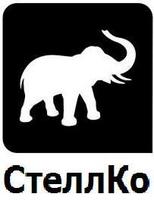 (СтМ 2134; СтМ 2144; СтМ 2154; СтМ 2164)Соответствует требованиям ТУ 3176-001-99159065-2014                                                 КомплектацияДопустимые нагрузки на отдельно стоящий Стеллаж СтМ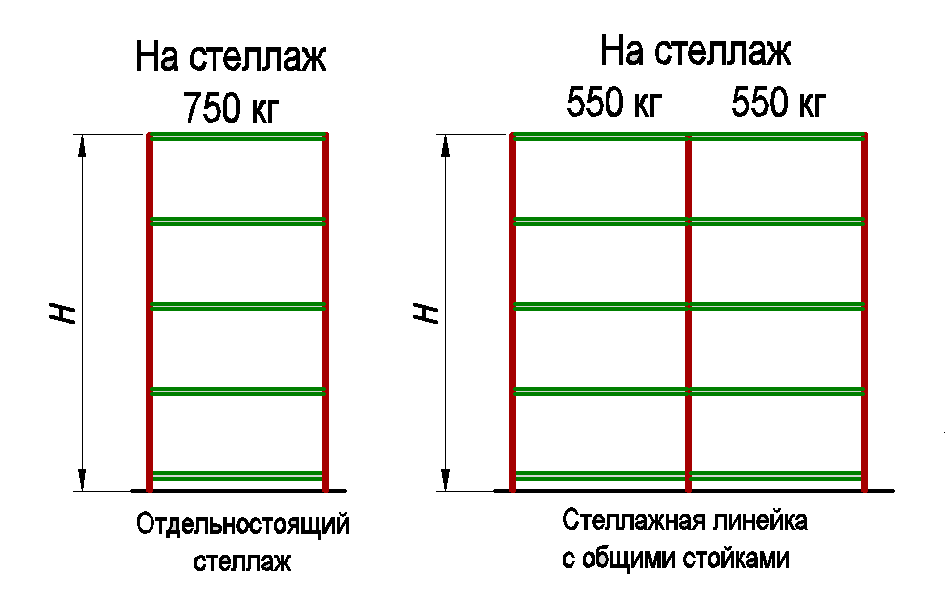 Осторожно! Металлические элементы имеют острые края! Комплектовщик ______________________________(штамп)ОТК______________________________(штамп)Сделано в России  г.Электросталь ООО "СтеллКо"Инструкция по сборке.Для сборки стеллажа вам понадобится крестовая отвертка.1)  В нижней части каждой стойки установите пластиковый подпятник (Рис.1).2)  Две стойки в сборе с подпятниками соединить между собой траверсами при помощи 2-х винтов М6х14  и 2-х гаек М6, крепёж сначала устанавливается в 2 нижних отверстия траверсы так чтобы ряд из верхних отверстий был свободен для дальнейшей установки полок.  (Рис.2).3)  Устанавливая траверсы , распределите их по высоте стоек  согласно необходимому расстоянию между полками (Рис.3).- Соберите еще одну боковину стеллажа (Рис.3)  Установка  полок :4)  Присоедините одну сторону полки к траверсе на одной боковине и закрепите крепежом м6х14, используя для крепежа 2 верхних отверстия на траверсе, затем установите противоположный край полки  на противоположной траверсе второй боковины и закрепите винтами и гайками м6 вручную не затягивая до конца (Рис.4).Одновременно вкладывайте косынку в полку так, чтобы паз косынки вошел во внутрь отбортовки полки и закрепите их крепежом  вместе со стойкой вручную не затягивая до конца.  (Рис.5).Косынки устанавливаются на каждый ярус!5)  Затем наберите необходимое количество полок  и закрепите винтами м6х14 и гайками м6  вручную не затягивая до конца (Рис.6).6)   Установите все полки   (Рис.7).7)   С помощью клипс-фиксаторов закрепите полки друг с другом (Рис.8)- Выровнять стеллаж вертикально и затянуть винты до упора.                        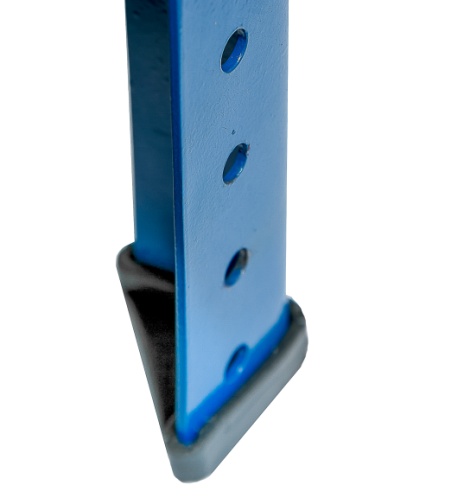 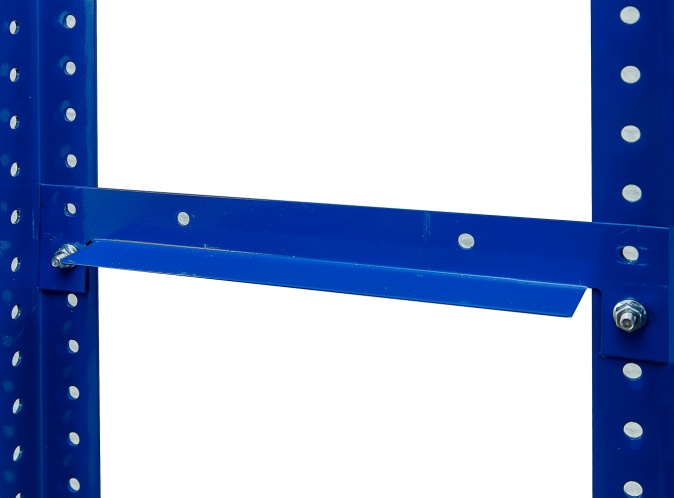              Рис.1                                                                  Рис.2                   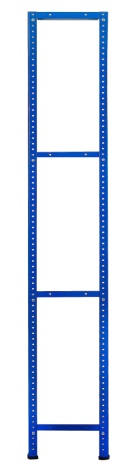 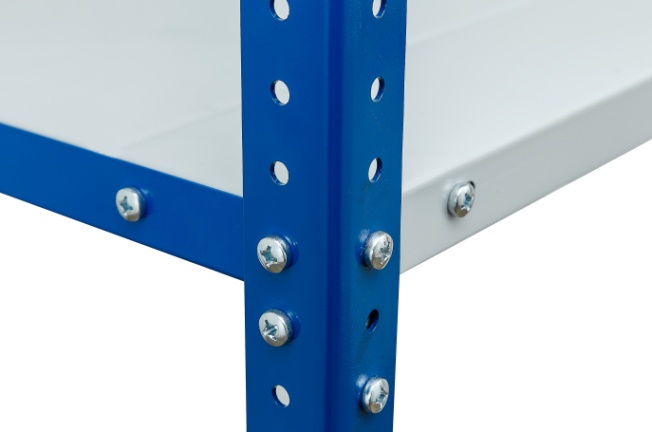 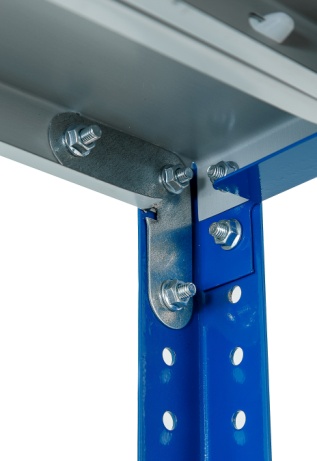    Рис.3                                        Рис.4                                                                Рис.5                                                    Рис.7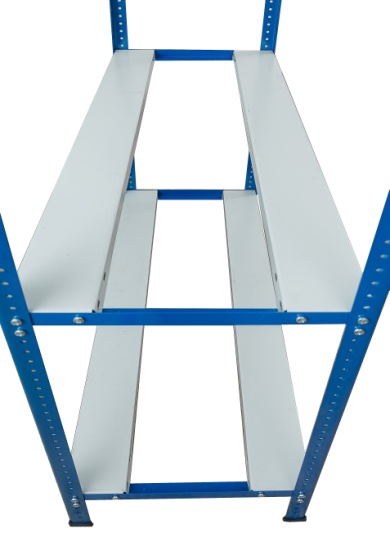 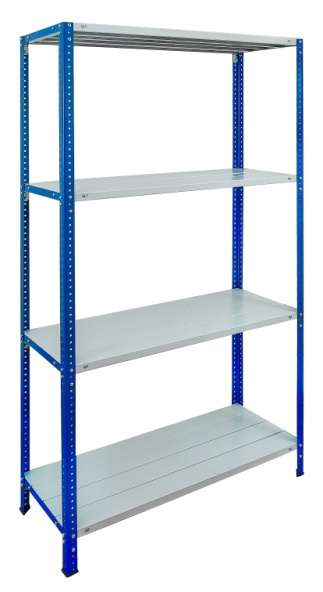                        Рис.6              Рис.8       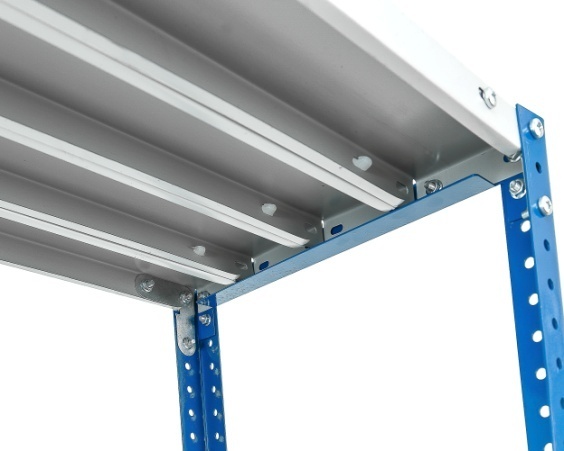 №НаименованиеКол-воЭлементы1Подпятник4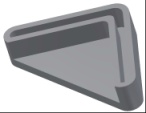 2Стойка4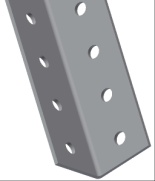 3Траверса8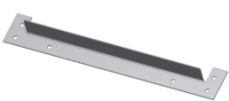 4Комплект крепежа М6х1496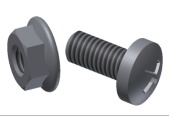 5           Косынка16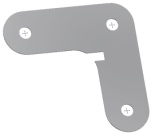 6ПолкаСтеллаж СтМ  2134-12шт.2144-16шт.2154-20шт.2164-24шт.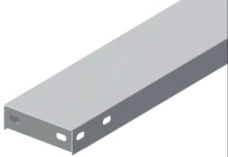 7Клипса-фиксаторСтеллаж СтМ2134-16шт.2144-24шт.2154-32шт.2164-40шт.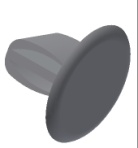 